Year 2Please find todays learning tasks below. The table below explains the tasks and you will find the resources underneath. Your child will know which challenge they usually access in each subject and which task will be appropriate for them.  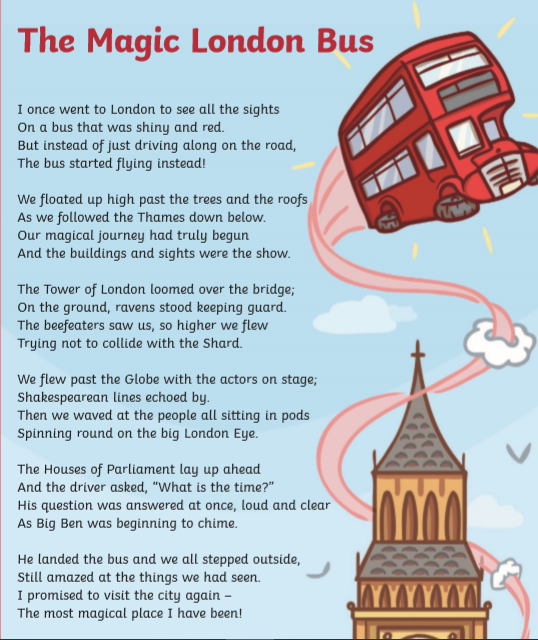 Bronze English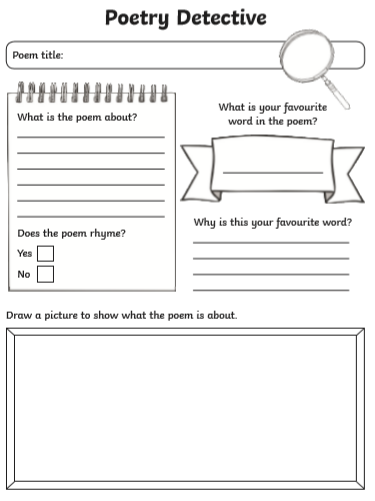 Silver English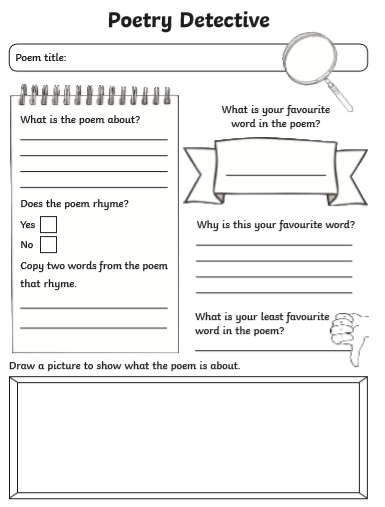 Gold English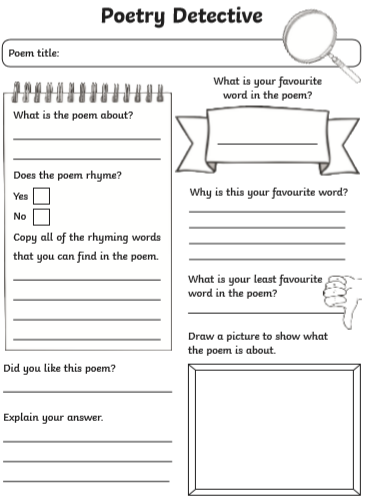 Phonics / SpellingCan you spell these muddled words? tehfar  = ________             idlw = ____________lwohe = _____________              flha = ____________giana  = ____________             opro = ______________ndki = ______________             dlcuo = _______________tbha = _______________          ecuasbe = _____________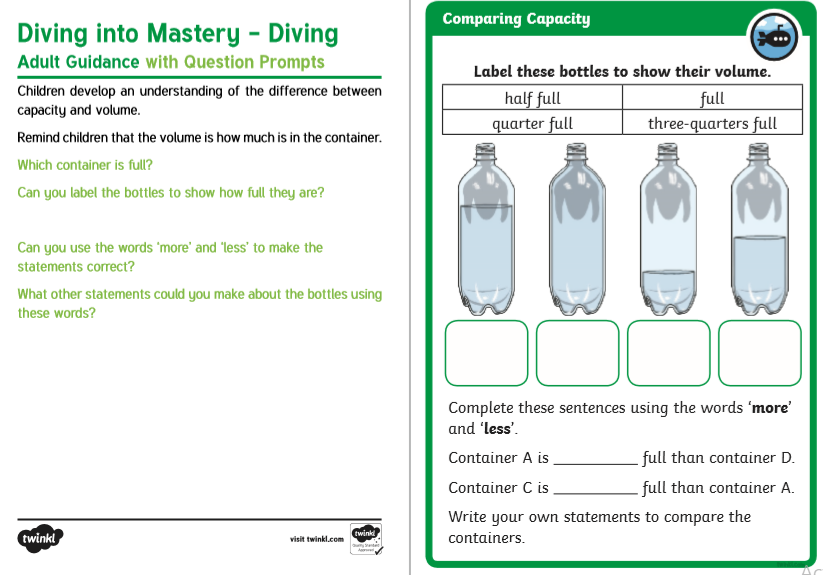 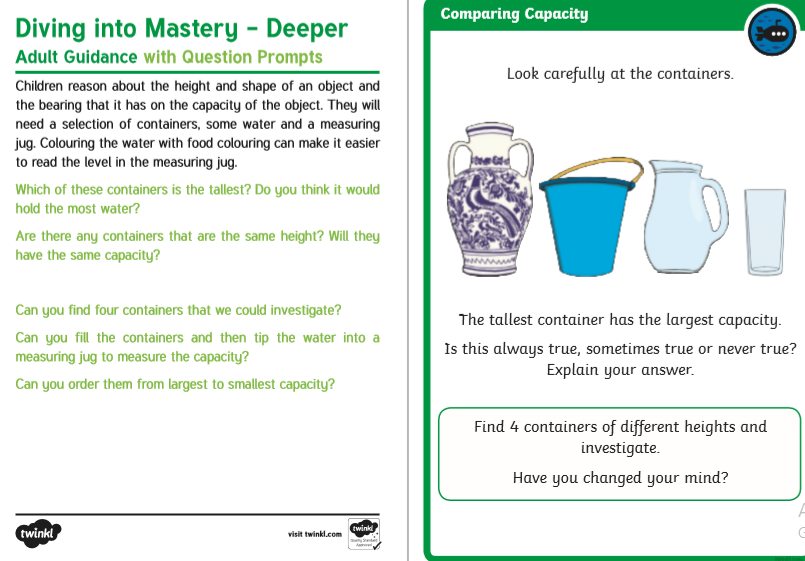 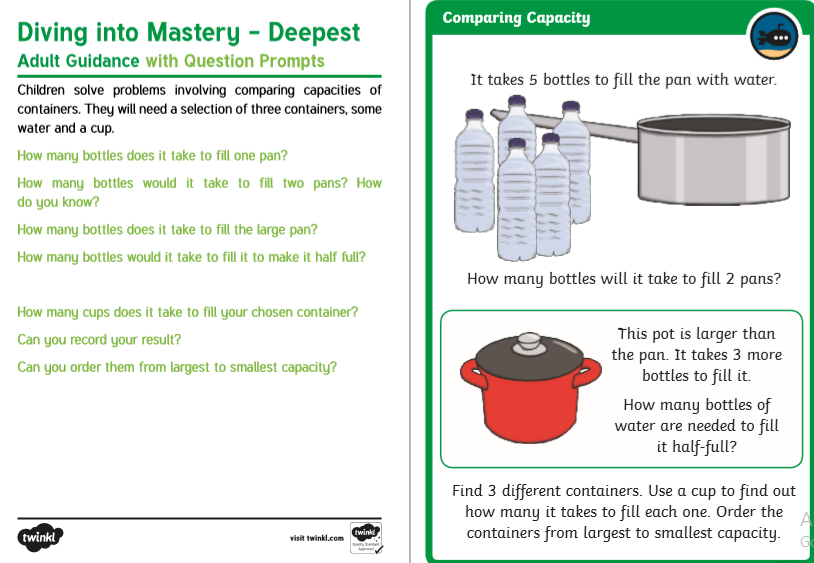 Year group:  2              Date: 3.06.20Year group:  2              Date: 3.06.20Year group:  2              Date: 3.06.20Year group:  2              Date: 3.06.20EnglishRead the poem called The Magic London Bus. (Found below) Practice reading it a few times. Can you read it with expression? Can you take it in turns with your grown up to read a line each? Can you discuss any tricky words and what they might mean?Read the poem called The Magic London Bus. (Found below) Practice reading it a few times. Can you read it with expression? Can you take it in turns with your grown up to read a line each? Can you discuss any tricky words and what they might mean?Read the poem called The Magic London Bus. (Found below) Practice reading it a few times. Can you read it with expression? Can you take it in turns with your grown up to read a line each? Can you discuss any tricky words and what they might mean?BronzeSilverGoldAfter reading the poem, answer the questions about the poem on the sheet below.After reading the poem, answer the questions about the poem on the sheet below.After reading the poem, answer the questions about the poem on the sheet below.MathsWarm up-  https://www.topmarks.co.uk/maths-games/hit-the-buttonClick on the link and play the hit the button game- numbers bonds to 100.Warm up-  https://www.topmarks.co.uk/maths-games/hit-the-buttonClick on the link and play the hit the button game- numbers bonds to 100.Warm up-  https://www.topmarks.co.uk/maths-games/hit-the-buttonClick on the link and play the hit the button game- numbers bonds to 100.BronzeSilverGoldToday’s maths session is reasoning about capacity and volume. Look at the challenge cards below.  Can you reason about the questions and then practically solve them?Today’s maths session is reasoning about capacity and volume. Look at the challenge cards below.  Can you reason about the questions and then practically solve them?Today’s maths session is reasoning about capacity and volume. Look at the challenge cards below.  Can you reason about the questions and then practically solve them?ReadingPhonicsGo to  https://www.oxfordowl.co.uk/ log in again and continue reading the story started yesterday. The Crystal Planet and read chapter 3 and 4. Can you solve the muddled words? (see below) Go to  https://www.oxfordowl.co.uk/ log in again and continue reading the story started yesterday. The Crystal Planet and read chapter 3 and 4. Can you solve the muddled words? (see below) Go to  https://www.oxfordowl.co.uk/ log in again and continue reading the story started yesterday. The Crystal Planet and read chapter 3 and 4. Can you solve the muddled words? (see below) 